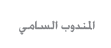 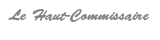 COMMUNIQUERencontre :Présentation des résultats du processus de digitalisation dumodèle de gestion du HCPAlors que s’achève le programme de digitalisation de son modèle de gestion, le Haut-Commissariat au Plan organise une rencontre avec la presse spécialisée et les professionnels de l’économie et des technologies de l’information dans le but de présenter les modalités de réalisation de cette transformation et d’en tirer quelques leçons sur les choix technologiques, les prérequis institutionnels et la pertinence opérationnelle de la digitalisation d’une institution régie par les règles de la fonction publique. Cette rencontre sera également l’occasion de rendre hommage à l’exemplarité d’un partenariat maroco-danois, conclu dans ce domaine, entre le Haut-Commissariat au Plan et Statistics Denmark, où le partage vertueux des expériences et une volonté commune de réaliser un projet professionnel d’excellence ont été à la base de l’échange du savoir et de l’expertise entre les deux institutions. Cette manifestation se tiendra le mardi 06 septembre 2022 à partir de 15h00 au siège du HCP (Hay Riad) et sera coprésidée par le Haut Commissaire au Plan et l’Ambassadeur du Danemark au Maroc avec la participation, du côté danois, de la Directrice Générale, du Chef du Département IT, du Chef du Département de la Coopération internationale et leurs collaborateurs, du côté marocain, du Directeur Général de la Statistique et de la Comptabilité Nationale, du Directeur des Systèmes d’information Statistiques du HCP et leurs collaborateurs.  En raison des dispositions sanitaires recommandées par les autorités compétentes, le nombre de participations à cette rencontre sera réservé aux représentants de la presse spécialisée et des professionnels de l’économie et des technologies de l’information, en fonction des places que permet dans ces conditions notre salle de réunion laquelle sera, par ailleurs, très largement aérée.